Сумська міська радаVІІ СКЛИКАННЯ LV СЕСІЯРІШЕННЯвід 03 квітня 2019 року № 4888-МРм. СумиВраховуючи необхідність проведення інвентаризації земель комунальної власності під об’єктом нерухомого майна комунальної власності територіальної громади м. Суми, протокол засідання постійної комісії з питань архітектури, містобудування, регулювання земельних відносин, природокористування та екології Сумської міської ради від 02.08.2018 № 126, відповідно до статті 79-1 Земельного кодексу України, статей 35, 57 Закону України «Про землеустрій», пункту 7 розділу VII «Прикінцеві та перехідні положення» Закону України «Про Державний земельний кадастр», керуючись пунктом 34 частини першої статті 26 Закону України «Про місцеве самоврядування в Україні», Сумська міська рада  ВИРІШИЛА:1. Провести інвентаризацію земель комунальної власності під об’єктом нерухомого майна, що перебуває в комунальній власності територіальної громади м. Суми та розташований за адресою: м. Суми, вул. Герасима Кондратьєва, 122/1 (площа земельної ділянки буде уточнена після розроблення технічної документації із землеустрою щодо інвентаризації земель).2. Надати департаменту забезпечення ресурсних платежів Сумської міської ради (40456009) дозвіл на розроблення технічної документації із землеустрою щодо інвентаризації земель зазначених у пункті 1 та укласти договори на виготовлення зазначеної документації із землеустрою.Сумський міський голова                                                                     О.М. ЛисенкоВиконавець: Клименко Ю.М.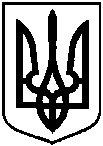 Про інвентаризацію земель комунальної власності під об’єктом нерухомого майна комунальної власності територіальної громади              м. Суми за адресою: м. Суми,                вул. Герасима Кондратьєва, 122/1